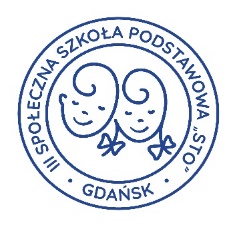 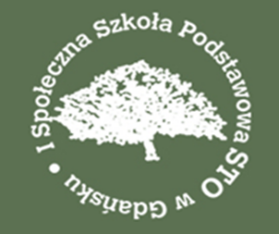 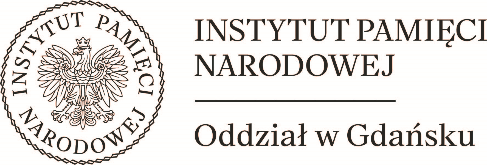 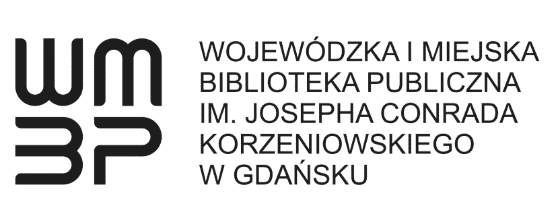 RegulaminXIV Wojewódzkiego Konkursu Historycznego„Historia regionalna. Sierpień 1980”I. Realizacja w roku szkolnym 2023/2024Organizatorzy planują zgłosić konkurs do Pomorskiego Kuratorium Oświaty w celu umieszczenia go      w „Wykazie zawodów wiedzy, artystycznych i sportowych”, za udział w których absolwenci szkół podstawowych mogą otrzymać dodatkowe punkty przy rekrutacji do szkół średnich. Przedmiotem konkursu są wydarzenia z lat 1976-1989 na Pomorzu Gdańskim ze szczególnym uwzględnieniem przyczyn, przebiegu i konsekwencji strajku w sierpniu 1980 roku.II. Organizator:Oddziałowe Biuro Edukacji Narodowej Instytutu Pamięci Narodowej w Gdańsku,I Społeczna Szkoła Podstawowa Społecznego Towarzystwa Oświatowego w Gdańsku, III Społeczna Szkoła Podstawowa Społecznego Towarzystwa Oświatowego w Gdańsku, Wojewódzka i Miejska Biblioteka Publiczna im. Josepha Conrada Korzeniowskiego w Gdańsku.III. Adresat:Uczniowie szkół podstawowych z województwa pomorskiego.IV. Cele konkursu:poszerzanie wśród uczniów wiedzy na temat historii najnowszej;popularyzowanie dziejów regionu w powiązaniu z historią państwa i narodu polskiego;kształtowanie umiejętności krytycznego myślenia;doskonalenie pracy z różnorodnymi źródłami historycznymi;kształtowanie u młodzieży postaw obywatelskich i patriotycznych.V. Umiejętności ucznia - uczestnika konkursu:stosuje terminologię historyczną;umieszcza wydarzenia, fakty, procesy w czasie i przestrzeni historycznej;wyjaśnia związki przyczynowo-skutkowe omawianych zdarzeń;porównuje różne źródła historyczne (np.: źródła ikonograficzne, prasowe, aktowe itp.) i dokonuje ich krytycznej analizy; dostrzega i wyjaśnia związki pomiędzy historią regionu a historią państwa i Europy.VI. Terminarz konkursu: do 1 grudnia 2023 r. zgłoszenie uczestnictwa szkoły na adres:konkursy.historyczne@wp.pl; do 4 grudnia 2023 r. przesłanie drogą elektroniczną szkołom biorącym udział w konkursie pytań wraz z kluczem odpowiedzi do etapu szkolnego;6 grudnia 2023 r. - etap szkolny;do 11 grudnia 2023 r. zgłoszenie do etapu rejonowego nie więcej niż trzech uczestników z danej szkoły z największą liczbą zdobytych punktów spośród tych, którzy uzyskali co najmniej               50% punktów możliwych do zdobycia na adres konkursy.historyczne@wp.pl do 15 grudnia 2023 r. organizatorzy konkursu opublikują listę uczestników etapu rejonowego       na stronie: www.sto3.gda.pl, www.polanki11.edu.pl;17 stycznia 2024 r. – etap rejonowy. 20 uczniów z najwyższym wynikiem punktowym uzyska kwalifikację do etapu wojewódzkiego. 6 marca 2024 r. – etap wojewódzki w Gdańsku, w którym zostanie wyłonionych 5 laureatów konkursu oraz 5 osób z tytułem finalisty etapu wojewódzkiego.   VII. Główne zagadnienia:Sytuacja polityczna, gospodarcza i społeczna w PRL przed Sierpniem 1980;Opozycja przedsierpniowa: Komitet Obrony Robotników, Ruch Obrony Praw Człowieka      i Obywatela, Wolne Związki Zawodowe;Kalendarz strajku sierpniowego 1980 r. w Gdańsku i  Gdyni;Postacie Sierpnia 1980: m.in. Lech Bądkowski, Jerzy Borowczak, Bogdan Borusewicz, Bogdan Felski, Maciej Grzywaczewski, Andrzej Gwiazda, Bogdan Lis, Tadeusz Mazowiecki, Andrzej Kołodziej, Alina Pienkowska, Ludwik Prądzyński, Arkadiusz Rybicki, Anna Walentynowicz, Lech Wałęsa;Postacie z Polskiej Zjednoczonej Partii Robotniczej: Edward Gierek, Mieczysław Jagielski, gen. Wojciech Jaruzelski, Tadeusz Fiszbach, Stanisław Kania;Sytuacja gospodarcza, polityczna i społeczna w PRL w latach osiemdziesiątych; Konsekwencje Sierpnia 1980: legalna działalność NSZZ Solidarność, stan wojenny, działalność Tymczasowej Komisji Koordynacyjnej, strajk w 1988 r. w Stoczni Gdańskiej, obrady Okrągłego Stołu, wybory kontraktowe 1989, upadek komunizmu.VIII. Proponowane materiały do etapu szkolnego:Podręczniki do VIII klasy szkoły podstawowej (rozdziały o Polsce w czasach komunizmu)Encyklopedia Gdańska, Gdańsk 2012.Ł. Kamiński, Od kryzysu do kryzysu, (w:) Od niepodległości do niepodległości. Historia Polski 1918-1939, Warszawa 2014, s. 380-407.Ł. Kamiński, Fenomen „Solidarności”, „Biuletyn IPN” 2009,  nr 5-6.https://ipn.gov.pl/pl/publikacje/biuletyn-ipn/9652,nr-5-62009.html A. Kazański, Sierpień ’80 w Gdańsku, „Biuletyn IPN” 2010, nr 9-10.https://ipn.gov.pl/pl/publikacje/biuletyn-ipn/9663,nr-9-102010.htmlA. Kazański, Sierpień ’80 w Gdyni, „Biuletyn IPN” 2010, nr 9-10.https://ipn.gov.pl/pl/publikacje/biuletyn-ipn/9663,nr-9-102010.htmlEncyklopedia Solidarności: www.encysol.plPortal edukacyjny: https://polskiemiesiace.ipn.gov.pl/mie/wszystkie-wydarzenia/sierpien-1980/112499,Sierpien-1980.html  IX. Proponowane materiały do etapu rejonowego i wojewódzkiego:      Materiały do etapu szkolnego oraz:Ł. Kamiński, Koniec PRL-u (w:) Od  niepodległości do niepodległości. Historia Polski                  1918-1989, Warszawa 2014, s. 410-472.A. Paczkowski, Wojna polsko-jaruzelska. Stan wojenny w Polsce 13 XII 1981 – 22 VII 1983, Warszawa 2006. Teka Edukacyjna IPN Z „Solidarnością” do wolności, Materiały dla ucznia, Szczecin-Warszawa 2011. https://ipn.gov.pl/pl/publikacje/teki-edukacyjne/27576,Z-Solidarnoscia-do-wolnosci.html Film Polskie 100 lat. Karnawał „Solidarności” https://vod.tvp.pl/programy,88/polskie-100-lat-odcinki,290039/odcinek-36,S01E36,296030 Portal edukacyjny: https://polskiemiesiace.ipn.gov.pl/mie/wszystkie-wydarzenia/grudzien-1981/112502,Grudzien-1981.html Portal edukacyjny: https://polskiemiesiace.ipn.gov.pl/mie/wszystkie-wydarzenia/czerwiec-1989/polska XI. Postanowienia końcowe:      1.   Uczestnictwo w konkursie jest dobrowolne.Nieprzestrzeganie warunków uczestnictwa w konkursie równoznaczne jest z dyskwalifikacją pracy. W przypadku uzyskania przez kilku uczniów równej ilości punków w etapie wojewódzkim,    o kolejności miejsc decydują wyniki osiągnięte w etapie rejonowym.Przystępując do konkursu, każdy jego uczestnik wyraża zgodę na przetwarzanie jego danych osobowych w zakresie i celu niezbędnym do przeprowadzenia konkursu z jego udziałem. Zgoda jest dobrowolna, jednak niezbędna do udziału w konkursie. Formularz zgody na przetwarzanie danych osobowych zostanie przesłany uczestnikom w oddzielnym dokumencie.Zapewnienie ochrony danych osobowych uczestników konkursu na poziomie etapu szkolnego jest obowiązkiem dyrektora danej szkoły.  Organizatorzy informują, że Administratorami danych osobowych uczestników konkursu                  na poziomie etapu rejonowego i wojewódzkiego  są: III Społeczna Szkoła Podstawowa STO z siedzibą w Gdańsku reprezentowana                             przez Dyrektora Szkoły, ul. Waryńskiego 36, 80-433 Gdańsk, telefon +48 58 341 70 25,                e-mail: sto3gdansk@sto3.gda.pl, prowadzona przez Samodzielne Koło Terenowe NR 191 Społecznego Towarzystwa Oświatowego z siedzibą w Gdańsku numer KRS 0000089489, NIP: 9570054463, REGON: 190259549, reprezentowane przez Zarząd Koła (Organ Prowadzący).I Społeczna Szkoła Podstawowa STO z siedzibą w Gdańsku reprezentowana przez Dyrektora Szkoły, ul. Polanki 11, 80-308 Gdańsk, telefon +48 (58) 552-43-61,                                                          e-mail:sekretariat@polanki11.edu.pl, prowadzona przez Samodzielne Terenowe Koło nr 9 Społecznego Towarzystwa Oświatowego z siedzibą w Gdańsku numer KRS 0000084692, NIP: 5842004018, REGON: 190969067, reprezentowane przez Zarząd Koła (Organ Prowadzący).  Przesłanie karty zgłoszenia jest jednoznaczne z akceptacją regulaminu.XII. Szczegółowe dane kontaktowe do organizatorów:Kontakt główny: e-mail konkursy.historyczne@wp.plOddziałowe Biuro Edukacji Narodowej Instytutu Pamięci Narodowej w Gdańsku 80-266 Gdańsk, ul. Grunwaldzka 216, dr Arkadiusz Kazański, arkadiusz.kazanski@ipn.gov.pl I Społeczna Szkoła Podstawowa Społecznego Towarzystwa Oświatowego,80-308 Gdańsk, ul. Polanki 11, tel. 58 5524361, sekretariat@polanki11.edu.plnauczyciel historii, Łukasz BieszkeIII Społeczna Szkoła Podstawowa Społecznego Towarzystwa Oświatowego, 80-433 Gdańsk, ul. Waryńskiego 36, tel/fax - 583417025,  sto3gdansk@sto3.gda.plnauczyciel historii, Paweł BeczekWojewódzka i Miejska Biblioteka Publiczna im. J. Conrada Korzeniowskiego w Gdańsku; Filia Gdańska 80-833 Gdańsk, ul. Mariacka 42, tel. 58 3010362, filia_gdanska@wbpg.org.plkierownik, Zbigniew Walczak